О признании утратившим силу постановления администрации Жигаловского МО от 04.04.2014 г. № 12 «Об утверждении Классификатора специализаций(направлений деятельности) должностей муниципальнойслужбы в администрации Жигаловского муниципальногообразования в новой редакции»  В целях приведения в соответствие с действующим законодательством Российской Федерации нормативно правовых актов Жигаловского муниципального образования, руководствуясь Федеральным законом от 06.10.2003 года №131-ФЗ «Об общих принципах организации местного самоуправления в Российской Федерации», администрация Жигаловского муниципального образования ПОСТАНОВЛЯЕТ: 1.Признать утратившим силу постановление администрации Жигаловского муниципального образования от 04.04.2014 года № 12 «Об утверждении Классификатора специализаций (направлений деятельности) должностей муниципальной службы в администрации Жигаловского муниципального образования в новой редакции». 2.Настоящее постановление подлежит официальному опубликованию в газете «Спецвыпуск Жигалово» и размещению в сети Интернет на официальном сайте Жигаловского муниципального образования.Глава Жигаловского муниципального образования                                                  Д.А. Лунёв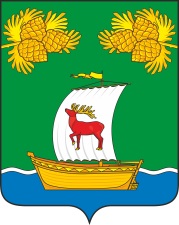 РОССИЙСКАЯ ФЕДЕРАЦИЯИРКУТСКАЯ ОБЛАСТЬАДМИНИСТРАЦИЯЖИГАЛОВСКОГО МУНИЦИПАЛЬНОГО ОБРАЗОВАНИЯПОСТАНОВЛЕНИЕРОССИЙСКАЯ ФЕДЕРАЦИЯИРКУТСКАЯ ОБЛАСТЬАДМИНИСТРАЦИЯЖИГАЛОВСКОГО МУНИЦИПАЛЬНОГО ОБРАЗОВАНИЯПОСТАНОВЛЕНИЕ15.04.2022г. №32р.п. Жигалово